The Conference’s Program Committee is hereby issuing aCall for Applications The European Basic Skills Network is pleased to announce its annual event, which will take place on 14-16 June 2023 in Pécs, Hungary. Unlike the EBSN conferences in previous years, in 2023 will be an attendance-only event. The central theme of this year's conference is:Aspects of Quality in Basic Skills Provision Professional Development at All Levels of ImplementationQuality in basic skills provision is a critical issue for policymakers, educators, and researchers, and professional development at all levels of implementation is an essential factor in ensuring that learners have access to high-quality, relevant, and effective basic skills education. This is particularly highlighted by the endeavours of the current European policies and of the European Year of Skills. In line with the headline target of the European Pillar of Social Rights Action Plan, 60% of all adults should be participating in training every year by 2030, which indicates a significant challenge for the adult learning sector in many EU member states. The recent Council Recommendation on Individual Learning Accounts aims to facilitate the acceleration of national efforts in this direction. The demand for effective interventions to significantly increase the intake of participants in adult learning calls for new understanding and approaches to how quality can be secured in large-scale provision which is also enhanced by technology and utilises hybrid and virtual formats of learning. The new European Agenda for Adult Learning strongly emphasizes the need for the professionalisation of adult education staff at all levels in this context. In many countries, national strategies for building Upskilling Pathways generated in the last couple of years demand the systemic integration of quality assurance measures in the newly emerging adult basic skills provision, while in other countries, the rapid penetration of digital and mobile technologies calls for new insights and understanding of quality and professionalisation in basic skills teaching & learning. The conference will provide a forum for discussion and exchange of ideas on the following sub-themes:The development and implementation of quality frameworks and standards for basic skills provision.Innovative pedagogical approaches and the use of technology in basic skills teaching and learning.The role of professional development in improving the quality of basic skills provision.National frameworks for professionalisation and exploiting micro-credentials in the continuous professional development of basic skills teachers and educators.The impact of the quality provision on learner outcomes and satisfaction.The challenges and barriers to ensuring quality in basic skills provision and how to overcome them.We’d like to invite proposals for different forms of presentations that address the above themes. Regular contributions to the conference are expected to be in the form of 20 minutes presentations. You are also welcome to present your poster, digital content or publications at the Market Place. Please keep in mind that all contributions to the conference will be on-site.The conference will provide a unique opportunity for policymakers, researchers, educators, and practitioners to share their experiences engage in dialogue and collaborate on initiatives to improve the quality of basic skills provision. We welcome submissions from various academic, policy, and practitioner-focused perspectives.The Program Committee will decide whether accepted proposals will be programmed as part of the plenary sessions or as part of one of the parallel workshops. Submission Guidelines:Proposals should be related to the conference's central theme.Abstracts should be between 300 and 400 words long and clearly outline the proposed contribution's purpose, methodology, and conclusions.Proposals should be written in English and follow the publication's guidelines and style.Proposals should be submitted by filling out the form below and sending it to secretariat@basicskills.eu before March 24 (extended deadline).The Program Committee will review the proposals, and authors will be notified of acceptance at the beginning of April.We look forward to welcoming you to the European Basic Skills Network Annual Conference and a rich and engaging discussion on ‘Aspects of Quality in Basic Skills Provision: Professional Development at All Levels of Implementation’. Please do not hesitate to contact us if you have any questions.Please also note:The submitted proposals should refer to presential contributions.The Program Committee will give priority to applications from EBSN member organisations.A preliminary program, including selected contributions, will be published at the beginning of April.As in previous years, presenters will have to cover their travel and accommodation costs and pay the conference fee. Presenters not belonging to an EBSN member institution can pay the reduced conference fee corresponding to members.Direct shuttle buses will be available from Budapest Airport to Pécs.Proposal for a contribution at the EBSN Annual Conference 2023, Pécs, Hungary, June 15 - 16Title of the intervention:Short abstract (300-400 words)Links to relevant online referencesShort bio of the presenter(s): 5-6 sentences on experience / expertise in relation to the theme of presentationPriorities for desired form of delivery (please mark 1 to 3)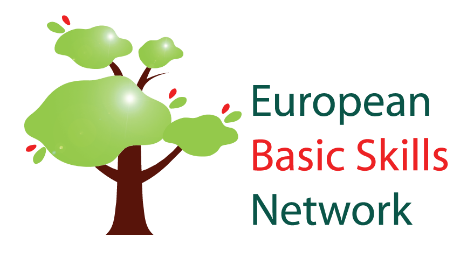 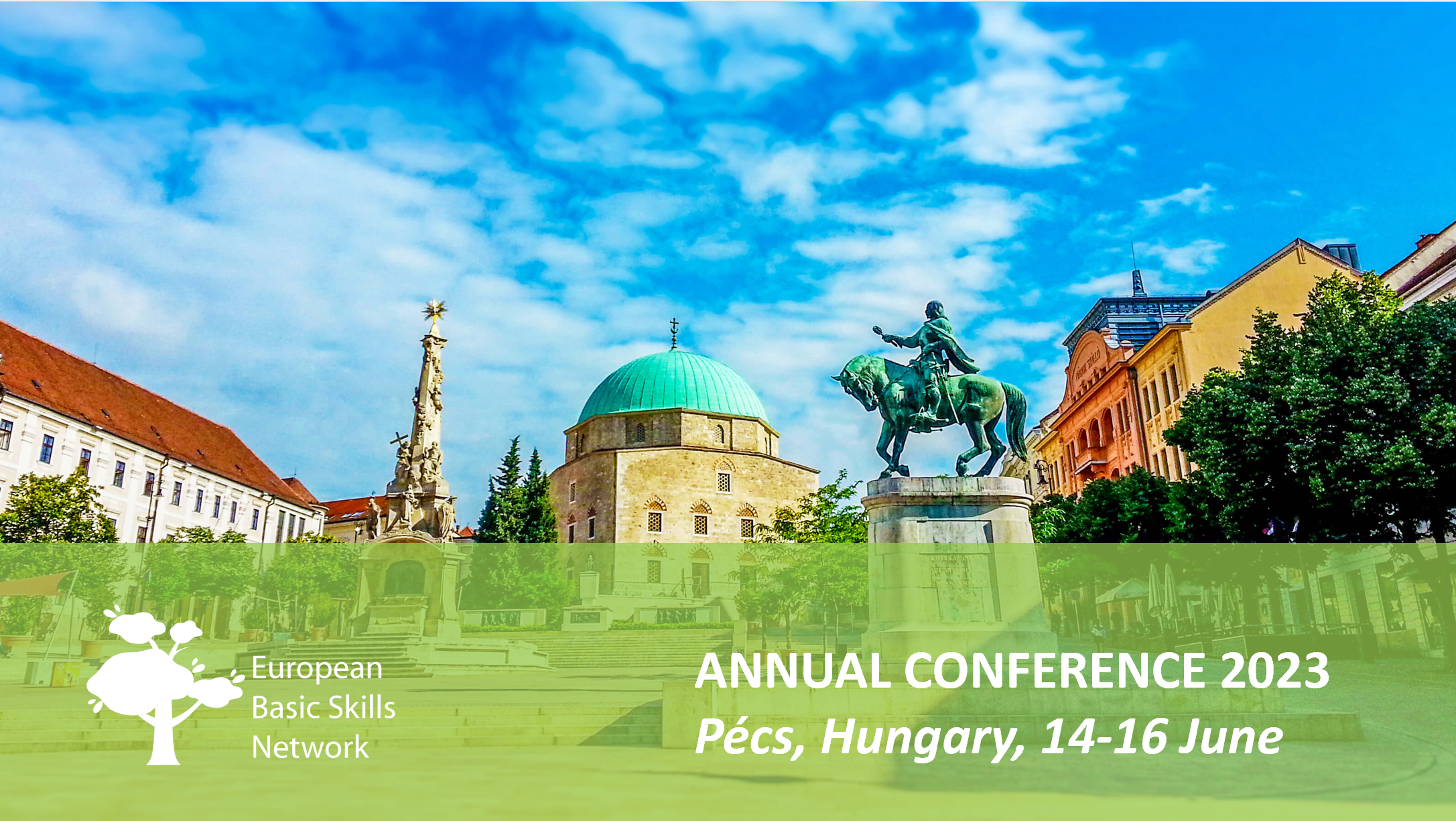 